GOVERNADORIA       DECRETO Nº2587 DE 20 DE FEVEREIRO DE 1985ABRE CRÉDITO SUPLEMENTAR NO ORÇAMENTO VIGENTE.O GOVERNADOR DO ESTADO DE RONDÔNIA, no uso de suas atribuições legais e com fundamento no Artigo 4º da Lei nº 38 de 11 de dezembro de 1984,D E C R E T A:Art. 1º - Fica aberto um Crédito Suplementar no valor de Cr$ 9.704.496.690 (Nove Bilhões, Setecentos e Quatro Milhões, Quatrocentos e Noventa e Seis Mil, Seiscentos Noventa Cruzeiros) nas seguintes Unidades Orçamentárias: CASA CIVIL; CASA MILITAR; SECRETARIA DE ESTADO DO PLANEJAMENTO E COORDENAÇÃO GERAL; SECRETARIA DE ESTADO DA ADMINISTRAÇÃO; SECRETARIA DE ESTADO DA EDUCAÇÃO; SECRETARIA DE ESTADO DO TRABALHO E PROMOÇÃO SOCIAL; SECRETARIA DE ESTADO DE OBRAS E SERVIÇOS PÚBLICOS; SECRETARIA DE ESTADO DA SEGURANÇA PÚBLICA; ENCARGOS GERAIS DO ESTADO, observando-se as classificações institucionais, e econômicas e funcional - Programática, a seguinte discriminação:SUPLEMENTA:11.00- GOVERNADORIA11.01-CASA CIVIL3120 - MATERIAL DE CONSUMO3132 - OUTROS SERVIÇOS E ENCARGOS50.000.00050.000.000/••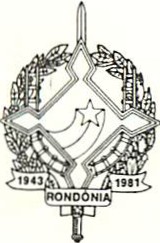 GOVERNO DO ESTADO DE RONDÔNIAGOVERNADORIAPROJETO/ATIVIDADE	CORRENTE	CAPITAL	TOTAL11.01.03.07.020.2.001 – Coorde-nação da Politica Governamental	100.000.000	100.000.0003132.00 - OUTROS SERVIÇOS E ENCARGOS60.000.000PROJETO/ATIVIDADE11.01.03.07.023.2.003 - Divulgação e PublicidadeCORRENTE	CAPITAL	TOTAL60.000.000	60.000.000T O T A L	160.000.000	160.000.00011.00 - GOVERNADOR IA11.02 - CASA MILITAR3132 - OUTROS SERVIÇOS E ENCARGOS	250.000.00013.00- SECRETARIA DE ESTADO DO PLANEJA MENTO E COORDENAÇÃO GERAL13.01- SECRETARIA DE ESTADO DO PLANEJAMENTO E COORDENAÇÃO GERAL4110 - OBRAS E INSTALAÇÃO4130 - INVESTIMENTOS EM REGIME DE EXECUÇÃO ESPECIAL3.574.496.6901.400.000.000PROJETO/ATIVIDADE13.01.07 .39.183.1.001 – Implantação da Infra Estrutura de RondôniaCORRENTE	CAPITAL	TOTAL4.974.496.690	4.974.496.690T O T A L4.974.496 .690	4.974.496.690GOVERNADORIA15.00- SECRETARIA DE ESTADO DA ADMINISTRAÇÃO15.01- SECRETARIA DE ESTADO DA ADMINISTRAÇÃO3120 - MATERIAL DE CONSUMO3131 - REMUNERAÇÃO DE SERVIÇOS PESSOAIS3132 - OUTROS SERVIÇOS E ENCARGOS4120 - EQUIPAMENTOS E MATERIAL PERMANENTES250.000.0003.000.0005.000.00092.000.000PROJETO/ATIVIDADE	CORRENTE	CAPITAL	TOTAL15.01.03.07.021.2.013 – Atividades da Secretaria de Estado Administração: 258.000.000    92.000.000       350.000.000  T O T A L	     258.000.000	92.000.000	350.000.00016.00- SECRETARIA DE ESTADO DA EDUCAÇÃO16.01- SECRETARIA DE ESTADO DA EDUCAÇÃO4110 - OBRAS E INSTALAÇÕES	1.700.000.000PROJETO/ATIVIDADE 16.01.08.43.188.1.093 – Constru-  ção e Equipamentos de UnidadesCORRENTE	CAPITAL	TOTALEscolares 2º Grau	1.700.000.000	1.700.000.000T O T A L	1.700.000.000	1.700.000.00018.00- SECRETARIA DE ESTADO DO TRABALHO E PROMOÇÃO SOCIAL18.01- SECRETARIA DE ESTADO DO TRABALHO E PROMOÇÃO SOCIALPROJETO/ATIVIDADE 18.01.15.07.021.2.024- Ativida-des da secretaria de Estado doCORRENTECAPITALTOTALTrabalho e Promoção Social	10.000.000	10.000.000	20.000.000T O T A L	10.000.00010.000.000	20.000.000GOVERNADORIA20.00- SECRETARIA DE ESTADO DE OBRAS E SERVIÇOS PÚBLICOS20.01- SECRETARIA DE ESTADO DE OBRAS E SERVIÇOS PÚBLICOS3120 - MATERIAL DE CONSUMO	200.000.0004120 - EQUIPAMENTOS E MATERIAL PERMANENTES	150.000.0004120 - OBRAS E INSTALAÇÕES	1.100.000.000PROJETO/ATIVIDADE	CORRENTE	CAPITAL	TOTAL20.01.03.07.025.1.017 - Constru-ções e instalações de Prédios Pú-blicos	1.100.000.000	1.100.000.000T O T A L1.450.000.000	1.450.000.00023.00- SECRETARIA DE ESTADO DA SEGURANÇA PÚBLICA23.01- SECRETAR IA DE ESTADO DA SEGURANÇA PÚBLICA3120 - MATERIAL DE CONSUMO	200.000.000PROJETO/ATIVIDA DE         23.01 .06 .30.021 .2.035 Ativida-des da Secretaria de Estado	daCORRENTECAPITAL	TOTALSegurança Pública	200.000.000	200.000.000T O T A L	200.000.000	200.000.00027.00- ENCARGOS GERAIS DO ESTADO27.01 - RECURSOS SOB A SEPERVISÃO DA SECRETARIA DE ESTADO	DA FAZENDA3192 - DESPESAS DE EXERCÍCIOS ANTERIORES	600.000.000GOVERNADORIAPROJETO/ATIVIDA DE27.01.03.07.021.2.106 - Despe-sas de Exercicios AnterioresCORRENTE	CAPITAL	TOTAL600.000.000	600.000.000T O T A L	600.000.000	600.000.000Art. 2ºO valor do Crédito de que trata o presente Decreto será coberto com recursos consignados de acordo artigo 43 - § 1º - Ítem I da Lei nº 4.320 de 17.03.1964.RECEITA:Art. 3º - Ficam alteradas as Programação Orçamentárias das despesas destas Unidades Orçamentárias, estabelecidas pelo Decreto nº2561 de 13 de dezembro de 1984.CASA CIVILI TRIMESTRE1.161.302.000CASA MILITARI TRIMESTRE II TRIMESTRE III TRIMESTRE848.230.000824.670.000846.840.000GOVERNADORIAIV TRIMESTRE T O T A L916.160.0003.435.900.000SECRETARIA DE ESTADO DO PLANEJAMENTO E COORDENAÇÃO GERAL,..II TRIMESTRE III TRIMESTRE1.098.499.000948.390.000GOVERNADORIAIV TRIMESTRE T O T A L505.455.0003.921.300.000SECRETARIA DE ESTADO DE OBRAS E SERVIÇOS PÚBLICOSI TRIMESTRE II TR IMESTRE III TRIMESTRE IV TRIMESTRET O T A L5.238.056.0001.066.284.000670.850.000695.410.0007.670.600.000SECRETARIA DE ESTADO DA SEGURANÇA PÚBLICAI TRIMESTRE II TRIMESTRE III TRIMESTRE IV TRIMESTRET O T A L4.411.402.0003.837.034.0001.642.467.0001.621.997.00011.512.900.000ENCARGOS GERAIS DO ESTADOI TRIMESTRE II TRIMESTRE III TRIMESTRE IV TRIMESTRET O T A L16.294.384.27016.717.827.00018.560.896.00019.921.704.00071.494.811.270Art 4º - Este Decreto entrara em vigor na data de sua publicação.                        JORGE TEIXEIRA DE OLIVERA                                 GOVERNADORPROJETO/ATIVIDA DECORRENTECAPITALTOTAL11.02.03.07.020.2.065- Assistên-cia e Segurança ao Governador250.000.000250.000 .000T O T A L250.000.000250.000.0003120 - MATERIAL DE CONSUMO10.000.0004120 - EQUIPAMENTO E MATERIALPERMANENTE10.000.000PROJETO/ATIVIDADECORRENTECAPITALTOTAL20.01.03.07.021.2.029 Atividade Secretaria de Estado deObras e Serviços Públicos200.000.000150.000.000350.000.0002000.00.00 - RECEITAS DE CAPITAL2500.00.00 - OUTRAS RECEITAS DE CAPITAL2580.00.00 - SALDOS DE EXERCÍCIOS ANTERIORES9.704.496.690T O T A L9.704.496 .690IITRIMESTRE691.918.000IIITRIMESTRE525.350.000IVTRIMESTRE574.030.000T O T A L2.952.600.000